Додаток 3до наказу директораДепартаменту освітиі науки Хмельницької ОДА17.10.2019 № 360-одСписок переможців ІІІ обласного етапуВсеукраїнського учнівського турніру юних економістівЗаступник директора – начальник управлінняосвітньої діяльності та організаційного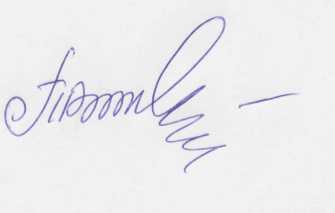 забезпечення Департаменту						Тетяна ДУПЛЯКДИПЛОМ І СТУПЕНЯДИПЛОМ І СТУПЕНЯДИПЛОМ І СТУПЕНЯКоманда «КП 5» Кам’янець-Подільського навчально-виховного комплексу № 14 у складі спеціалізованої загальноосвітньої школи І ступеняз поглибленим вивченням англійської мови та гімназіїХмельницької області:Команда «КП 5» Кам’янець-Подільського навчально-виховного комплексу № 14 у складі спеціалізованої загальноосвітньої школи І ступеняз поглибленим вивченням англійської мови та гімназіїХмельницької області:Команда «КП 5» Кам’янець-Подільського навчально-виховного комплексу № 14 у складі спеціалізованої загальноосвітньої школи І ступеняз поглибленим вивченням англійської мови та гімназіїХмельницької області:1.ДЗІСЯКЯрослав Анатолійович – учень 10 класу2.НАЛИВАЙКО Ілля Ігорович– учень 10 класу3.ПОЛУДНЯКСергій Анатолійович– учень 11 класу4.СОФІЯНЧУКАртур Дмитрович– учень 11 класу5.ХОМОВВалентин Олегович– учень 11 класуДИПЛОМ ІІ СТУПЕНЯДИПЛОМ ІІ СТУПЕНЯДИПЛОМ ІІ СТУПЕНЯКоманда «Vivat-ліцей» Хмельницького ліцею № 17:Команда «Vivat-ліцей» Хмельницького ліцею № 17:Команда «Vivat-ліцей» Хмельницького ліцею № 17:1.КРАСЮКВіталій Романович– учень 11 класу 2.МАРТИНЮКБогдан Олександрович– учень 11 класу3.МЕЛЬНИКАндрій Сергійович– учень 11 класу4.НИЖНИКНазар Ігорович– учень 10 класу5.ШЕВЧУКОлександр Олександрович– учень 11 класуДИПЛОМ ІІІ СТУПЕНЯКоманда «Економісти не економісти» Шепетівської спеціалізованої загальноосвітньої школи І-ІІІ ступенів № 2 з поглибленим вивченням основ економіки і правознавства:ДИПЛОМ ІІІ СТУПЕНЯКоманда «Економісти не економісти» Шепетівської спеціалізованої загальноосвітньої школи І-ІІІ ступенів № 2 з поглибленим вивченням основ економіки і правознавства:ДИПЛОМ ІІІ СТУПЕНЯКоманда «Економісти не економісти» Шепетівської спеціалізованої загальноосвітньої школи І-ІІІ ступенів № 2 з поглибленим вивченням основ економіки і правознавства:1.ВАРИВОДАТарас Юрійович– учень 11 класу2.ГОРОТЬЮлія Юріївна– учениця 11 класу3.КОНЮКЛідія Русланівна – учениця 11 класу4.КУПЕЦЬВладислав Олександрович – учень 11 класу5.ШУЛЯКМаксим Павлович– учень 11 класу